Joensuussa 1.10.2014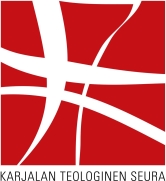 Hyvä Karjalan teologisen seuran jäsen!Karjalan teologisen seuran (KTS) perustamisesta tuli viime toukokuussa kuluneeksi 11 vuotta. Seura perustettiin Joensuussa 8.5.2003. Sen tarkoituksena on muodostaa ekumeeninen keskustelufoorumi eri kirkkojen piirissä ja erilaisissa tehtävissä Itä-Suomessa toimivien teologien ja teologian harrastajien kesken.Symposium 25. – 26.2.2014Kevätkauden suuri tapahtuma oli teologinen symposium Kirkko myrskyn silmässä, jonka järjestimme 25. – 26.2. Symposium, joka oli järjestyksessään jo viides, oli tähänastisen toimintamme suurin voimainponnistus. Tämänkertainen uutuus oli jakautuminen yhteensä kahdeksaan kanavaan, joissa eri teemoja käsiteltiin usean alustuksen pohjalta. Esitän vielä seuran puolesta lämpimän kiitoksen kaikille symposiumtapahtumaan oman panoksensa antaneille.Symposiumiin osallistui yhteensä 255 henkeä. Palautelomakkeen täyttäneistä yli 90 % ilmaisi olleensa tyytyväisiä symposiumiin ja sen järjestelyihin.Vuosikokous 28.4.2014KTS piti vuosikokouksensa 28.4.2014. Siihen osallistui 14 jäsentä. Vuosikokous muodostui historialliseksi, kun seuraa sen perustamisesta lähtien 11 vuoden ajan johtanut professori Paavo Kettunen luopui puheenjohtajan tehtävästään. Vuosikokous valitsi seuran puheenjohtajaksi vuodeksi 2014 professori Hannu Mustakallion, joka kiitti Paavo Kettusta hänen uraauurtavasta panoksestaan seuran hyväksi. Erovuoroiset hallituksen jäsenet hiippakuntadekaani Sakari Häkkinen ja yliopistonlehtori Pekka Metso valittiin uudelle kaksivuotiskaudelle. Hallituksen varajäseninä 2014 jatkavat kirkkoherra Ville Ojala ja tohtorikoulutettava Hanne Janhonen. Hannu Mustakallion jälkeensä jättämälle paikalle hallituksen jäseneksi vuodeksi 2014 valittiin yliopistonlehtori Jouko Kiiski. Lisäksi hallitukseen kuuluu teologian tohtori Kati Kemppainen.Syksyn 2014 tilaisuudetKTS jatkaa toimintaansa aiempien suuntaviivojen mukaisesti syyskaudella järjestämällä kaksi yleisöiltaa ja yhden jäsenillan.+ Keskiviikkona 22.10. klo 18.00 seuran jäsenille (ja heidän puolisoilleen) tarkoitettu jäsen- eli tupailta Mustakalliolla (Valovuodentie 6, Utra). Professori Hannu Mustakallio kertoo toimittamastaan teoksesta Kirkollisia vaikuttajia Pyhästä Henrikistä nykypäivään (SKS 2012). Miten teokseen sisältyvät 140 pienoiselämäkertaa on valittu ja laadittu? Tupailtaan osallistuvien kesken arvotaan yksi kirja. Etukäteisilmoittautuminen sähköpostitse viimeistään 20.10. osoitteella hannu.mustakallio@uef.fi.+ Tiistaina 28.10. klo 18.00 yleisöilta, Itä-Suomen yliopisto, Agora-rakennuksen luentosali AG 100. Teologian tohtori Jaakko Ripatti: Viipurin – Mikkelin hiippakunta, sota ja siirtoseurakunnat 1939 – 1949. Miten luterilainen kirkko huolehti evakoista, jotka joutuivat lähtemään Karjalasta talvisodan ja jatkosodan yhteydessä? Millainen oli siirtoseurakuntien asema karjalaisten omina henkilöseurakuntina vuoteen 1949 saakka? Alustaja on julkaissut aihepiiristä uutta tietoa sisältävän tutkimuksen (SKS 2014).+ Tiistaina 25.11. klo 18.00, yleisöilta, Itä-Suomen yliopisto, Agora-rakennuksen luentosali AG 101. Messu, ripari ja hartaushetki kännykkään? Uusimmat tiedot Itä-Suomen yliopiston seurakunnalliset mobiiliteknologiat -hankkeesta. Alustajina dosentti Tapani Innanen, teologian tohtori Harri Koskela ja teologian maisteri Eveliina Ojala.	KTS:n jäsenyys on kannanotto!Jäsenyytesi Karjalan teologisessa seurassa on kannanotto teologisen sivistyksen puolesta. Jäsenmaksun maksamalla teet toimintamme taloudellisesti mahdolliseksi. Voit myös kertoa seurastamme työtovereillesi tai ystävillesi ja kehottaa heitä liittymään jäseniksi.	Panemme syksyn aikana toimeen jäsenkampanjan, jonka aikana kutsumme eri yhteisöjen työntekijöitä liittymään jäseniksemme. Jäseneksi ilmoittautumisia ottaa vastaan seuran sihteeri Atte Hokkanen, ktssihteeri@gmail.com, puh. 044 055 3737. Tarkempia tietoja KTS:n kotisivuilla.	Pyydämme jäseniä ilmoittamaan seuralle myös posti- ja sähköpostiosoitteiden muutoksista.+ + + Toivotan jäsenillemme oikein hyvää syksyn jatkoa itäsuomalaisen teologian parissa. Tapaamisiin tilaisuuksissamme!Hannu MustakallioKarjalan teologisen seuran puheenjohtajahannu.mustakallio@uef.fiPuh. 040 531 3214KTS:n kotisivut: www.karjalanteologinenseura.fi